Grocery and International Food Stores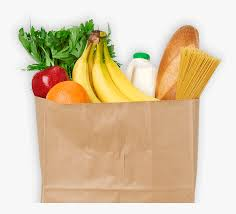 Aldi140 E. Poyntz AveDillons Food Store1101 WestloopDillons Food Store130 Sarber LnHy-Vee Grocery601 N 3rd PlaceLa Estrella312 Tuttle Creek BlvdLos 3 Amigos Mexican Grocery1106 Laramie StMama Fang’s Asian Market2304 Stagg Hill RdTarget Grocery800 Commons PlWalmart101 Bluemont AveYi’s Oriental Market 1030 Colorado StHalal Options:Islamic Center of Manhattan (ICM)1224 Hylton Heights RdMama Fang’s  Asian Market2304 Stagg Hill RdWalmart (frequently has Halal meat)101 Bluemont AveOther Options:Downtown Farmer’s Market (Local food producers and crafters)3rd and Leavenworth St
Saturdays from 9:00 to 1:00 (November through March)
Saturday 8:00 to 1:00 (April through October)
Wednesday 4:00 to 7:00 (May through September)Cat’s Cupboardhttps://www.k-state.edu/cats-cupboard/Provides immediate access to food items as well as personal hygiene items at no cost.  